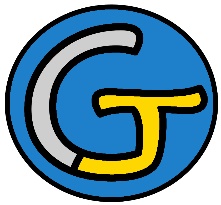 Rallye Lecture Cycle 3La Souris pompierPhilippe Barbeau (éditions Lire C’est Partir)La Souris pompierPhilippe Barbeau (éditions Lire C’est Partir)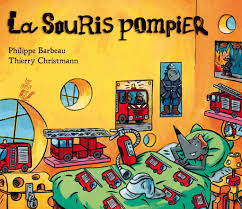 1 - Comment s’appelle la bande d’animaux ?	a) Ils s’appellent les Anicopains.	b) Ils s’appellent les Amimaux.	c) Ils s’appellent les Animalins.1 - Comment s’appelle la bande d’animaux ?	a) Ils s’appellent les Anicopains.	b) Ils s’appellent les Amimaux.	c) Ils s’appellent les Animalins.6 - Pourquoi Esther est-elle triste ?	a) Parce qu’elle n’a pas été prise chez les pompiers.	b) Parce qu’elle va devoir déménager.	c) Parce que les autres animaux se moquent d’elle.2 - Que font les animaux de leur journée ?	a) Ils travaillent.	b) Ils restent à la maison.	c) Ils font les magasins.2 - Que font les animaux de leur journée ?	a) Ils travaillent.	b) Ils restent à la maison.	c) Ils font les magasins.7 - Quel animal promet à Esther de l’aider ?	a) C’est Yvan Kangourou.	b) C’est Marcel Hippopotame.	c) C’est Thierry Cheval.3 - Quel animal est Gaétan le jardinier ?	a) Gaétan est un éléphant.	b) Gaétan est un chat.	c) Gaétan est une souris.3 - Quel animal est Gaétan le jardinier ?	a) Gaétan est un éléphant.	b) Gaétan est un chat.	c) Gaétan est une souris.8 - Que font les animaux pour aider Esther ?	a) Ils passent leur journée au téléphone.	b) Ils creusent une grande piscine.	c) Ils fabriquent une drôle de machine.4 - À qui Esther écrit-elle une lettre ?	a) Elle écrit au maire.	b) Elle écrit au président.	c) Elle écrit au chef des pompiers.4 - À qui Esther écrit-elle une lettre ?	a) Elle écrit au maire.	b) Elle écrit au président.	c) Elle écrit au chef des pompiers.9 - Que se passe-t-il alors ?	a) Un immeuble prend feu.	b) Un camion prend feu. 	c) Un magasin prend feu.5 - En attendant la réponse, que fait Esther de ses journées ?	a) Elle se coud un costume.	b) Elle dort en rêvant qu’elle sauve des vies.	c) Elle s’entraîne à être pompier.5 - En attendant la réponse, que fait Esther de ses journées ?	a) Elle se coud un costume.	b) Elle dort en rêvant qu’elle sauve des vies.	c) Elle s’entraîne à être pompier.10 - Quel animal Esther sauve-t-elle ?	a) Elle sauve un koala.	b) Elle sauve un singe.	c) Elle sauve un chat.Rallye Lecture Cycle 3Rallye Lecture Cycle 3Rallye Lecture Cycle 3Rallye Lecture Cycle 3Rallye Lecture Cycle 3La Souris pompierPhilippe Barbeau (éditions Lire C’est Partir)La Souris pompierPhilippe Barbeau (éditions Lire C’est Partir)La Souris pompierPhilippe Barbeau (éditions Lire C’est Partir)La Souris pompierPhilippe Barbeau (éditions Lire C’est Partir)La Souris pompierPhilippe Barbeau (éditions Lire C’est Partir)La Souris pompierPhilippe Barbeau (éditions Lire C’est Partir)La Souris pompierPhilippe Barbeau (éditions Lire C’est Partir)La Souris pompierPhilippe Barbeau (éditions Lire C’est Partir)CORRECTIONCORRECTIONCORRECTIONCORRECTIONCORRECTION1 - Comment s’appelle la bande d’animaux ?c) Ils s’appellent les Animalins.1 - Comment s’appelle la bande d’animaux ?c) Ils s’appellent les Animalins.1 - Comment s’appelle la bande d’animaux ?c) Ils s’appellent les Animalins.1 - Comment s’appelle la bande d’animaux ?c) Ils s’appellent les Animalins.1 - Comment s’appelle la bande d’animaux ?c) Ils s’appellent les Animalins.1 - Comment s’appelle la bande d’animaux ?c) Ils s’appellent les Animalins.1 - Comment s’appelle la bande d’animaux ?c) Ils s’appellent les Animalins.6 - Pourquoi Esther est-elle triste ?a) Parce qu’elle n’a pas été prise chez les pompiers.6 - Pourquoi Esther est-elle triste ?a) Parce qu’elle n’a pas été prise chez les pompiers.6 - Pourquoi Esther est-elle triste ?a) Parce qu’elle n’a pas été prise chez les pompiers.6 - Pourquoi Esther est-elle triste ?a) Parce qu’elle n’a pas été prise chez les pompiers.6 - Pourquoi Esther est-elle triste ?a) Parce qu’elle n’a pas été prise chez les pompiers.6 - Pourquoi Esther est-elle triste ?a) Parce qu’elle n’a pas été prise chez les pompiers.2 - Que font les animaux de leur journée ?a) Ils travaillent.2 - Que font les animaux de leur journée ?a) Ils travaillent.2 - Que font les animaux de leur journée ?a) Ils travaillent.2 - Que font les animaux de leur journée ?a) Ils travaillent.2 - Que font les animaux de leur journée ?a) Ils travaillent.2 - Que font les animaux de leur journée ?a) Ils travaillent.2 - Que font les animaux de leur journée ?a) Ils travaillent.7 - Quel animal promet à Esther de l’aider ?a) C’est Yvan Kangourou.7 - Quel animal promet à Esther de l’aider ?a) C’est Yvan Kangourou.7 - Quel animal promet à Esther de l’aider ?a) C’est Yvan Kangourou.7 - Quel animal promet à Esther de l’aider ?a) C’est Yvan Kangourou.7 - Quel animal promet à Esther de l’aider ?a) C’est Yvan Kangourou.7 - Quel animal promet à Esther de l’aider ?a) C’est Yvan Kangourou.3 - Quel animal est Gaétan le jardinier ?a) Gaétan est un éléphant.3 - Quel animal est Gaétan le jardinier ?a) Gaétan est un éléphant.3 - Quel animal est Gaétan le jardinier ?a) Gaétan est un éléphant.3 - Quel animal est Gaétan le jardinier ?a) Gaétan est un éléphant.3 - Quel animal est Gaétan le jardinier ?a) Gaétan est un éléphant.3 - Quel animal est Gaétan le jardinier ?a) Gaétan est un éléphant.3 - Quel animal est Gaétan le jardinier ?a) Gaétan est un éléphant.8 - Que font les animaux pour aider Esther ?c) Ils fabriquent une drôle de machine.8 - Que font les animaux pour aider Esther ?c) Ils fabriquent une drôle de machine.8 - Que font les animaux pour aider Esther ?c) Ils fabriquent une drôle de machine.8 - Que font les animaux pour aider Esther ?c) Ils fabriquent une drôle de machine.8 - Que font les animaux pour aider Esther ?c) Ils fabriquent une drôle de machine.8 - Que font les animaux pour aider Esther ?c) Ils fabriquent une drôle de machine.4 - À qui Esther écrit-elle une lettre ?c) Elle écrit au chef des pompiers.4 - À qui Esther écrit-elle une lettre ?c) Elle écrit au chef des pompiers.4 - À qui Esther écrit-elle une lettre ?c) Elle écrit au chef des pompiers.4 - À qui Esther écrit-elle une lettre ?c) Elle écrit au chef des pompiers.4 - À qui Esther écrit-elle une lettre ?c) Elle écrit au chef des pompiers.4 - À qui Esther écrit-elle une lettre ?c) Elle écrit au chef des pompiers.4 - À qui Esther écrit-elle une lettre ?c) Elle écrit au chef des pompiers.9 - Que se passe-t-il alors ?a) Un immeuble prend feu.9 - Que se passe-t-il alors ?a) Un immeuble prend feu.9 - Que se passe-t-il alors ?a) Un immeuble prend feu.9 - Que se passe-t-il alors ?a) Un immeuble prend feu.9 - Que se passe-t-il alors ?a) Un immeuble prend feu.9 - Que se passe-t-il alors ?a) Un immeuble prend feu.5 - En attendant la réponse, que fait Esther de ses journées ?c) Elle s’entraîne à être pompier.5 - En attendant la réponse, que fait Esther de ses journées ?c) Elle s’entraîne à être pompier.5 - En attendant la réponse, que fait Esther de ses journées ?c) Elle s’entraîne à être pompier.5 - En attendant la réponse, que fait Esther de ses journées ?c) Elle s’entraîne à être pompier.5 - En attendant la réponse, que fait Esther de ses journées ?c) Elle s’entraîne à être pompier.5 - En attendant la réponse, que fait Esther de ses journées ?c) Elle s’entraîne à être pompier.5 - En attendant la réponse, que fait Esther de ses journées ?c) Elle s’entraîne à être pompier.10 - Quel animal Esther sauve-t-elle ?c) Elle sauve un chat.10 - Quel animal Esther sauve-t-elle ?c) Elle sauve un chat.10 - Quel animal Esther sauve-t-elle ?c) Elle sauve un chat.10 - Quel animal Esther sauve-t-elle ?c) Elle sauve un chat.10 - Quel animal Esther sauve-t-elle ?c) Elle sauve un chat.10 - Quel animal Esther sauve-t-elle ?c) Elle sauve un chat.Question1234455678910Points111111111111